Words of Advice for The Graduating PR ClassTake as many internships/experiences as you can! It’s always great to continue learning at new places and getting more experience. Also, always be ready to adapt to new things and make changes. Public relations is constantly evolving, so you need to be ready to evolve as well. You have to be prepared for any and everything! 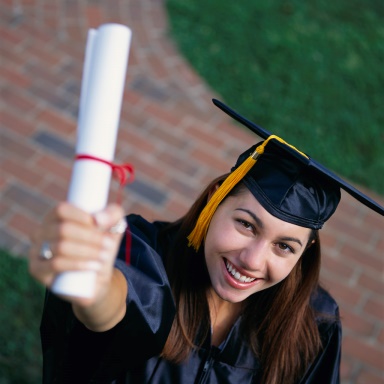 PRSAY 5.21.19https://prsay.prsa.org/2019/05/21/19-for-19-words-of-advice-for-the-graduating-pr-class/Image credit:http://www.alabamaconnection.org/gradpic12.jpg